:           Autorska prava Svakako provjerite krši li sadržaj koji unosite na platformu autorska prava. Prije slanja slika videa, dokumenata ili drugih resursa, provjerite imate li pravo na to.eTwinning platforma ne može prenositi video snimke - morate učitati svoj video prvo na YouTube, DailyMotion ili Vimeo, a zatim dodati vezu na eTwinning. Ne zaboravite poštivati zaštitu autorskih prava.                                    SigurnosteTwinning ozbiljno shvaća privatnost i sigurnost učenika. Ne objavljujte kontakte učenika na portalima eTwinning Live profil, TwinSpace, Grupe, itd. Ako to ipak odlučite učiniti, morate zatražiti dozvolu roditelja il na način koji ne omogućuje prepoznavanje učenika na slici.                  Osobni podatciBudite pažljivi pri objavi podataka koji se odnose na druge. Ne biste trebali dijeliti svoje ili druge privatne podatke eTwinnera - poput osobnih telefonskih brojeva i adresa, detalja o kreditnoj kartici ili drugim privatnim podacima - ili intimne slike i videozapise. Uvijek dobro promislite prije objavljivanja!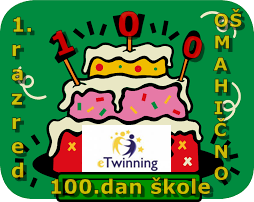 